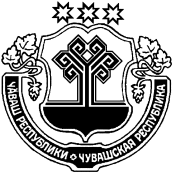 Об образовании ревизионной комиссии Магаринского сельского поселения Шумерлинского района  и ее составеВ соответствии со ст. 31 Устава Магаринского сельского поселения Шумерлинского района Собрание депутатов Магаринского сельского поселенияШумерлинского района Чувашской Республики решило:1. Образовать из состава депутатов ревизионную комиссию Магаринского сельского поселения Шумерлинского района на срок до окончания полномочий Собрания депутатов Магаринского сельского поселения четвертого созыва. 2. Утвердить состав ревизионной комиссии Магаринского сельского поселения Шумерлинского района :1.	Медведева Н.В. – депутата Магаринского сельского поселения по Петропавловскому избирательному округу № 32.	Мизурова Т.В. – депутата Магаринского сельского поселения по Николаевскому избирательному округу № 53.	Васильев Ф.С. – депутата Магаринского сельского поселения по Лесному избирательному округу № 7	3. Признать утратившим силу решение Собрания депутатов Магаринского сельского поселения Шумерлинского района  от 20.10.2010 № 1/4 «Об образовании ревизионной комиссии Магаринского сельского поселения  и ее составе».4. Опубликовать настоящее решение в издании «Вестник Магаринского сельского поселения» и разместить на официальном сайте Магаринского сельского поселения.Председатель Собрания депутатовМагаринского сельского поселения 					    Васильев Ф.С.ЧĂВАШ РЕСПУБЛИКИÇĚМĚРЛЕ РАЙОНĚЧУВАШСКАЯ РЕСПУБЛИКАШУМЕРЛИНСКИЙ РАЙОН МАКАРИН ЯЛ ПОСЕЛЕНИЙĚН ДЕПУТАТСЕН ПУХĂВĚ ЙЫШĂНУ«30» сентябрь 2020 ҫ. 1/8 №Тури Макарин ялě СОБРАНИЕ ДЕПУТАТОВ МАГАРИНСКОГО СЕЛЬСКОГО ПОСЕЛЕНИЯ РЕШЕНИЕ«30» сентября 2020 г. № 1/8деревня Верхний Магарин